Nombre del municipio, MichoacánFechaCEDULA DE IDENTIFICACIÓN DE OBRA(Nombre de la obra) en la localidad (nombre de la localidad) en el municipio (nombre del municipio) en el Estado de Michoacán.Municipio:Nombre del municipio donde se ejecutará la obraLocalidad:Nombre de la localidad donde se ejecutará la obraMonto aproximado de inversión:$ 00,000,000.00 (cantidad con letra pesos 00/100 m.n.)Modalidad de ejecución:Administración directa.Justificación de la obra: 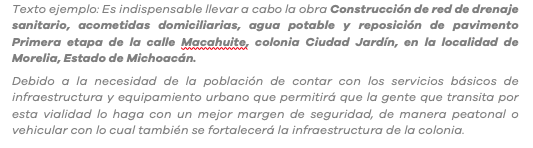 Problemática a resolver: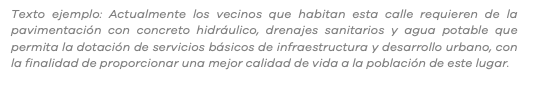 Viabilidad de la obra: 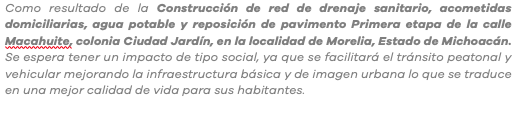 Número de Beneficiarios directos e indirectos: 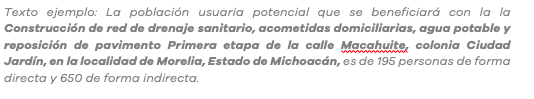 Metas y Descripción de la Obra: 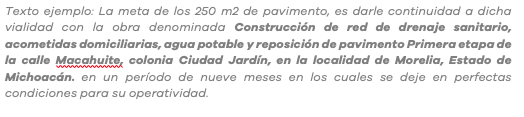 Firma y nombre de la o el Presidente Municipal o Concejero Presidente del Concejo Comunal, así como sello oficial.